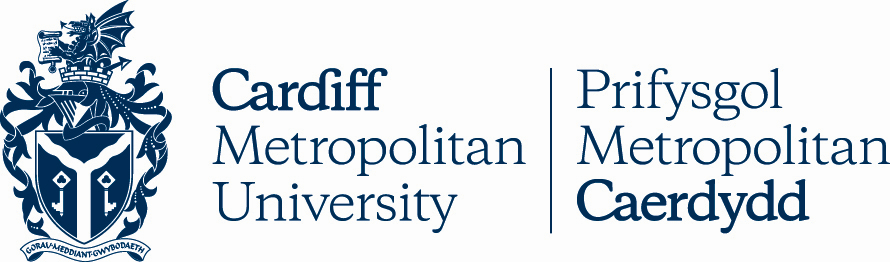 	5.2CFFURFLEN AMGYLCHIADAU LLINIAROLgan gynnwys Hunan-ardystioFfurflen Amgylchiadau LliniarolMae'r ffurflen ddogfen Word hon yn parhau i fod ar gael ar gyfer sefyllfaoedd eithriadol yn unig lle nad yw'n bosibl cwblhau hawliad ar-lein trwy Moodle.Darllenwch y Weithdrefn a'r Canllawiau Amgylchiadau Lliniarol sydd ar gael yma.Dylech nodi, o fis Medi 2020 ymlaen, gall myfyrwyr ‘hunan-ardystio’ i ohirio dyddiadau cau asesu o fewn ffenestr fer (rhwng pump ac un diwrnod gwaith cyn y dyddiad cau ar gyfer asesu), hyd at ddwywaith mewn blwyddyn academaidd, heb fod angen unrhyw dystiolaeth gefnogol. I gael mwy o wybodaeth am ba feini prawf y mae'n rhaid eu bodloni, darllenwch y weithdrefn Amgylchiadau Lliniarol, sydd ar gael yma. Os ydych am ddefnyddio’r ffurflen hon ar gyfer hunan-ardystio, gweler y canllawiau isod ar ‘Codau Hawlio’Cyn llenwi'r ffurflen hon, cynghorir myfyrwyr i ddarllen y canllawiau ar waelod y ffurflen. Dylid cyflwyno'r ffurflen wedi'i chwblhau a'r dystiolaeth ategol i swyddfa weinyddol eich ysgol cyn gynted â phosibl. Os caiff ei anfon ar ôl i'r Bwrdd Arholi perthnasol gwrdd, ni ellir ei hystyried.Adran 1: Manylion MyfyrwyrDiogelu Data a Chyfrinachedd:Bydd gwybodaeth a gyflwynir fel rhan o’r weithdrefn Amgylchiadau Lliniarol yn cael ei rhannu gyda'r bobl hynny sydd angen ei gweld er mwyn gwneud penderfyniad ar gais y myfyriwr yn unig. Mae’r rheiny’n cynnwys aelodau o'r Pwyllgor Amgylchiadau Lliniarol a gweinyddwyr Ysgolion.Os yw natur hawliad Amgylchiadau Lliniarol yn peri pryder ynghylch lles uniongyrchol y myfyriwr, gall y Pwyllgor Amgylchiadau Lliniarol argymell bod tîm Gwasanaeth Lles y Gwasanaethau Myfyrwyr yn cysylltu â'r myfyriwr i sefydlu a ellir darparu unrhyw gefnogaeth.Dan amgylchiadau eithriadol, lle bernir bod angen hynny, gellir gofyn i Arweinydd Diogelu'r Brifysgol adolygu cynnwys cais.Bydd yr holl wybodaeth sensitif sy'n ymwneud â chais myfyriwr yn cael ei storio'n gyfrinachol ar systemau mewnol. Bydd unrhyw aelod o staff y canfyddir ei fod wedi torri cyfrinachedd myfyriwr sy'n gwneud cais am Amgylchiadau Lliniarol yn ddarostyngedig i brosesau disgyblu arferol Met Caerdydd.Adran 2: Modiwlau ac Asesiadau yr Effeithir arnynt gan Amgylchiadau LliniarolRhowch fanylion pob cydran a aseswyd o'r modiwl(au) yr effeithir arnynt gan eich amgylchiadau lliniarol (yr hyn yr ydych am hawlio amdano) a'r Cod Hawlio perthnasol ar gyfer yr effaith ar eich gwaith. Rhaid i chi gynnwys yr holl asesiadau yr effeithir arnynt. Dechreuwch linell newydd ar gyfer pob un.Adran 3:	Manylion yr Amgylchiadau LliniarolDisgrifiwch yn glir ac yn gryno (gyda dyddiadau perthnasol), y ffactorau rydych chi'n credu sydd wedi effeithio'n andwyol ar eich gallu i ymgysylltu â'r asesiadau a restrir yn Adran 3 uchod.Adran 4:	Tystiolaeth Ategol YchwanegolOs ydych chi'n defnyddio'r ffurflen hon i hunan-ardystio, nid oes angen tystiolaeth gefnogol annibynnol. Anwybyddwch yr adran hon.Rhestrwch yr holl dystiolaeth ddogfennol (llythyrau, tystysgrifau meddygol etc) sydd ynghlwm â'r ffurflen hon.Os oes unrhyw dystiolaeth feddygol yn ymwneud ag aelod o'r teulu neu berson arall, gwnewch yn siŵr eich bod wedi cael eu caniatâd i'w rhannu gan egluro yn eich apêl at bwy mae'r dystiolaeth yn cyfeirio.E-bostiwch eich ffurflen ar ôl ei llenwi ynghyd ag unrhyw dystiolaeth ategol mewn atodiad i:Adran 5: At ddefnydd gweinyddol Ysgolion yn unigCanllawiau Ffurflen Amgylchiadau LliniarolAdran 1 – Manylion Myfyriwr1.1 	Rhaid i chi roi eich enw llawn a'ch rhif adnabod myfyriwr (h.y. y rhif wyth digid ar eich cerdyn adnabod myfyriwr).1.2 	Rhaid i chi ddarparu teitl y rhaglen (e.e. BA (Anrh) Pensaernïaeth) a'r Flwyddyn neu'r Lefel (e.e. Blwyddyn 2).1.3 	Rhaid i chi ddarparu cyfeiriad e-bost cyswllt a rhif ffôn lle gellir cysylltu â chi dros yr wythnosau nesaf ynglŷn â'r Ffurflen Amgylchiadau Lliniarol hon, a lle rydych chi am i'r canlyniad gael ei anfon.1.4       Rhaid i chi lofnodi (mae teipio yn iawn) a dyddio'r ffurflen cyn y gellir ei derbyn.Adran 2 – Modiwlau ac Asesiadau yr Effeithir Arnynt gan Amgylchiadau Lliniarol2.1 	Rhaid i chi ddefnyddio llinell newydd ar gyfer pob asesiad (gwaith cwrs, arholiad etc) a sicrhau bod y rhif modiwl cywir a theitl y modiwl yn cael eu nodi ar gyfer pob asesiad.2.2 	Math o Asesiad - rhaid i chi nodi a yw’n waith cwrs, arholiad, seminar, cyflwyniad etc.2.3 	Dyddiad Arholiad neu Gyflwyno - rhaid i chi roi'r dyddiad yr oedd yr arholiad neu ddigwyddiad arall i fod i gael ei gynnal, gan ddweud a oeddech chi'n bresennol ai peidio, neu'r dyddiad cau ar gyfer cyflwyno gwaith cwrs, ac a wnaethoch chi gyflwyno unrhyw waith ai peidio.2.4 	O dan y Cod(au) Hawlio, rhaid i chi roi'r cod o'r rhestr isod sy'n ymwneud â'r asesiad dan sylw:		Gallwch ddarparu mwy nag un cod ar gyfer asesiad penodol - er enghraifft, os ydych chi'n gobeithio cyflwyno aseiniad yn hwyr (cyn pen 20 diwrnod gwaith o'r dyddiad cau ar gyfer cyflwyno), ond nid ydych yn siŵr a fyddwch chi'n gallu gwneud hynny oherwydd eich amgylchiadau lliniarol, fe allech chi roi LS ac NS o dan “Cod(au)” ar gyfer yr aseiniad hwnnwAdran 3 – Manylion yr Amgylchiadau Lliniarol3.1	Rhaid i chi roi manylion llawn eich amgylchiadau eithriadol, gan gynnwys dyddiadau penodol salwch, profedigaethau etc a'u cysylltu â'r dyddiadau arholiad neu gyflwyno asesiad a restrir uchod.3.2 	Os yw digwyddiadau wedi cynnwys eraill (e.e. partner, aelod o'r teulu), dylech egluro sut yn union y maent wedi effeithio arnoch chi a'ch gallu i astudio.3.3 	Rhaid i chi atodi tystiolaeth ategol annibynnol gan drydydd parti ar gyfer yr holl amgylchiadau lliniarol (oni bai eich bod yn defnyddio'r ffurflen hon ar gyfer hunan-ardystio). Fel rheol, tystiolaeth o'r fath yw llythyr gan feddyg, cwnselydd neu weithiwr proffesiynol meddygol arall, tystysgrif geni neu farwolaeth, dogfennau llys neu gyfreithiol eraill; fodd bynnag, mae mathau eraill o dystiolaeth ategol yn aml yn dderbyniol. Rhoddir enghreifftiau o’r hyn yw ‘amgylchiadau lliniarol’ a thystiolaeth ategol dderbyniol yn y Weithdrefn Amgylchiadau Lliniarol yn y Llawlyfr Academaidd.Canllawiau Ychwanegol4.1	Os oes gennych gwestiynau ynglŷn â chyflwyno'r ffurflen hon, cysylltwch â swyddfa weinyddol eich ysgol. Mae Undeb y Myfyrwyr hefyd yn gallu rhoi cyngor diduedd ar weithdrefnau o’r fath.4.2 	Os oes gennych ymholiadau ynglŷn â'ch camau nesaf, ar ôl cyflwyno'r ffurflen hawlio Amgylchiadau Lliniarol, dylech gysylltu â swyddfa weinyddol eich ysgol (cyfeiriad e-bost uchod ar dudalen 4) neu'ch Cyfarwyddwr Rhaglen.4.3 	Bydd pob penderfyniad yn ôl disgresiwn y Pwyllgor Amgylchiadau Lliniarol a'r Bwrdd Arholi.4.4 	Mater o farn academaidd i’r Pwyllgor Amgylchiadau Lliniarol a / neu'r Bwrdd Arholi yn unig yw’r cwestiwn i ba raddau y gallai amgylchiadau lliniarol fod wedi cael effaith andwyol ar berfformiad, ac a ddylid eu hystyried.Enw Llawn:Rhif Myfyriwr:Rhaglen:Blwyddyn/Lefel Astudio:Cyfeiriad E-bost:Rhif Ffôn:Rwy’n cadarnhau fy mod wedi darllen y Weithdrefn Amgylchiadau Lliniarol a bod y wybodaeth a roddir ar y ffurflen hon, hyd y gwn i, yn ddatganiad gwir a chywir o fy amgylchiadau personol eithriadol. Rwy'n deall y gallai hawliad ffug neu gamarweiniol arwain at gymryd camau disgyblu yn fy erbyn.Rwy’n cadarnhau fy mod wedi darllen y Weithdrefn Amgylchiadau Lliniarol a bod y wybodaeth a roddir ar y ffurflen hon, hyd y gwn i, yn ddatganiad gwir a chywir o fy amgylchiadau personol eithriadol. Rwy'n deall y gallai hawliad ffug neu gamarweiniol arwain at gymryd camau disgyblu yn fy erbyn.Rwy’n cadarnhau fy mod wedi darllen y Weithdrefn Amgylchiadau Lliniarol a bod y wybodaeth a roddir ar y ffurflen hon, hyd y gwn i, yn ddatganiad gwir a chywir o fy amgylchiadau personol eithriadol. Rwy'n deall y gallai hawliad ffug neu gamarweiniol arwain at gymryd camau disgyblu yn fy erbyn.Arwyddwyd:Arwyddwyd:Dyddiad:Rhif y Modiwl(e.e. BRM4078)Teitl y ModiwlMath o Asesiad(e.e. WRIT1 Traethawd, PORT1 Portffolio, EXAM1 Arholiad)Dyddiad yr Arholiad neu’r Dyddiad CyflwynoCod(au) HawlioYsgol Chwaraeon a Gwyddorau Iechyd CaerdyddMitCircsCSSHS@cardiffmet.ac.ukYsgol Reoli CaerdyddCSM-UG-MSc@cardiffmet.ac.ukYsgol Addysg a Pholisi Cymdeithasol CaerdyddMitCircsCSESP@cardiffmet.ac.ukYsgol Gelf a Dylunio CaerdyddCSADadmin@cardiffmet.ac.ukYsgol Dechnolegau Caerdydd cstadministration@cardiffmet.ac.ukDyddiad derbyn yr hawliad:Os derbynnir yr hawliad ar ôl y Bwrdd Arholi perthnasol, dylid cyfeirio’r myfyriwr at y Broses Apelio.Os derbynnir yr hawliad ar ôl y Bwrdd Arholi perthnasol, dylid cyfeirio’r myfyriwr at y Broses Apelio.Dyddiad ystyried yr hawliad:Penderfyniad:DERBYN / GWRTHOD (dylid dileu’r un priodol)Dyddiad penderfynu:Argymhelliad i’r Bwrdd Arholi:Dyddiad yr hysbyswyd y myfyriwr o’r canlyniad:Dyddiad yr hysbyswyd y Gwasanaethau Cofrestru o’r canlyniad:CodeSCHunan-ardystio (nid oes angen tystiolaeth ategol)Gall myfyrwyr gyflwyno cais rhwng pump ac un diwrnod gwaith cyn y dyddiad cau ar gyfer asesu, hyd at ddwywaith y fflwyddyn academaidd – mae rhagor o wybodaeth yma.LSCyflwyno’n HwyrCyflwynir yr asesiad ar ôl y dyddiad terfyn ond o fewn 20 diwrnod gwaith.NAHeb ymgeisio Ni chyflwynir y gwaith o fewn 20 diwrnod gwaith, neu nid oedd y myfyriwr yn bresennol yn yr arholiad, seminar, cyflwyniad neu ddigwyddiad asesu arall.